ГОСУДАРСТВЕННОЕ БЮДЖЕТНОЕ УЧРЕЖДЕНИЕ ГОРОДА МОСКВЫ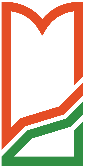 «НАУЧНО-ИССЛЕДОВАТЕЛЬСКИЙ ИНСТИТУТОРГАНИЗАЦИИ ЗДРАВООХРАНЕНИЯ И МЕДИЦИНСКОГО МЕНЕДЖМЕНТАДЕПАРТАМЕНТА ЗДРАВООХРАНЕНИЯ ГОРОДА МОСКВЫ» 
(ГБУ «НИИОЗММ ДЗМ»)опись  документов  дела № 	ИТОГО 	 документов.(цифрами и прописью)Количество листов внутренней описи 	.(цифрами и прописью)Наименование должности руководителя 
структурного подразделения 	подпись 	И.О. ФамилияДата№ п/пИндекс документаДата документаЗаголовок документаНомера листовделаПримечание123456